Домашний  Кукольный театр начинается с разрешения детям пошалить. Если мама и папа не очень строгие, позволяют устроить  в доме маленький бардак, значит, разыграть  представление с куклами -актера обязательно получится.Кстати, кукольный театр дома – это сплошная выгода.  Пока дети будут увлечены представлениями  с куклам, у вас есть возможность заняться своими делами.Для начала расскажите ребенку, что кукольный театр – такое зрелище, в котором люди – кукловоды управляют за ширмой  актерами - куклами.     Ширму можно сделать из подручных средств: натянуть веревку и повесить непрозрачную ткань.     Декорации вырезать из цветной бумаги, можно подобрать готовые рисунки в альбомах. Подойдут живые цветы  и веточки.А где найти актеров?Проще всего такой вариант. Сперва нарисовать персонажей, потом наклеить на плотную бумагу и прикрепить ручку – держачок. В качестве героев  можно использовать мягкие игрушки.Можно сделать куклы из ткани или связать из ниток. Тут простор для фантазии еще шире!В детских магазинах можно купить куклы – перчатки или куклы - рукавички, даже целый набор для отдельной сказки.Попробуйте с детьмиорганизовать:Театр тенейНужно всего несколько минут, чтобы открыть театр теней. Натяните простыню поперек дверного проема или чего-то вроде стоек. Поставьте яркую лампу за предметом, силуэт которого хотите получить. Предмет отбросит тень на простыню. Поставьте торчком два пальца – и вы получите голову кролика.Если вы отойдете далеко за занавеску – вы станете эльфом, а если подойдете к ней вплотную – превратитесь в великана.ПантомимаВы помните Чарли Чаплина в старых немых фильмах?  Какие замечательные истории он рассказывал без всяких слов, только жестами и мимикой! Пусть ваш ребенок тоже займется пантомимой. Это занятный способ развить в нем творческое начало и уверенность в себе.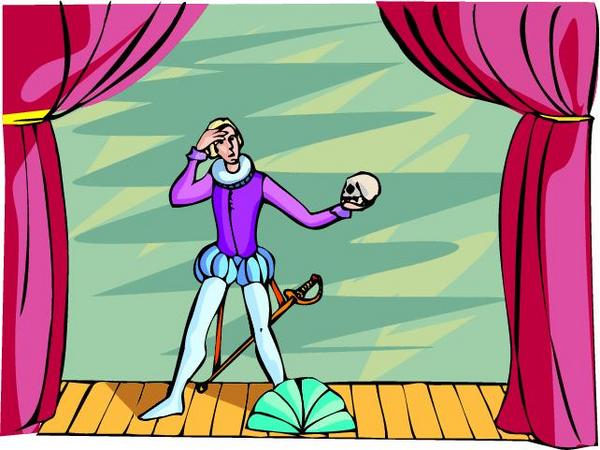 Чем полезен  для детейкукольный театр?Кукольный театр несет огромный позитив и для детей, и для взрослых.1. Возможность хорошо провести время вместе с детьми, лучше узнать детскую психологию. Ведь общая цель сближает!2. У ребенка во время участия в кукольных представлениях происходит активное развитие речи и эмоций.3. Кукольный театр – это один из способов заняться рукоделием вместе с ребенком, развивать эстетический вкус, фантазировать и практиковать свои умения.4. В вашем доме не будет места для скуки. На спектакли можно приглашать родных, друзейМБДОУ детский сад 43г.Апатиты2014годКонсультация для родителей«Театр - дома»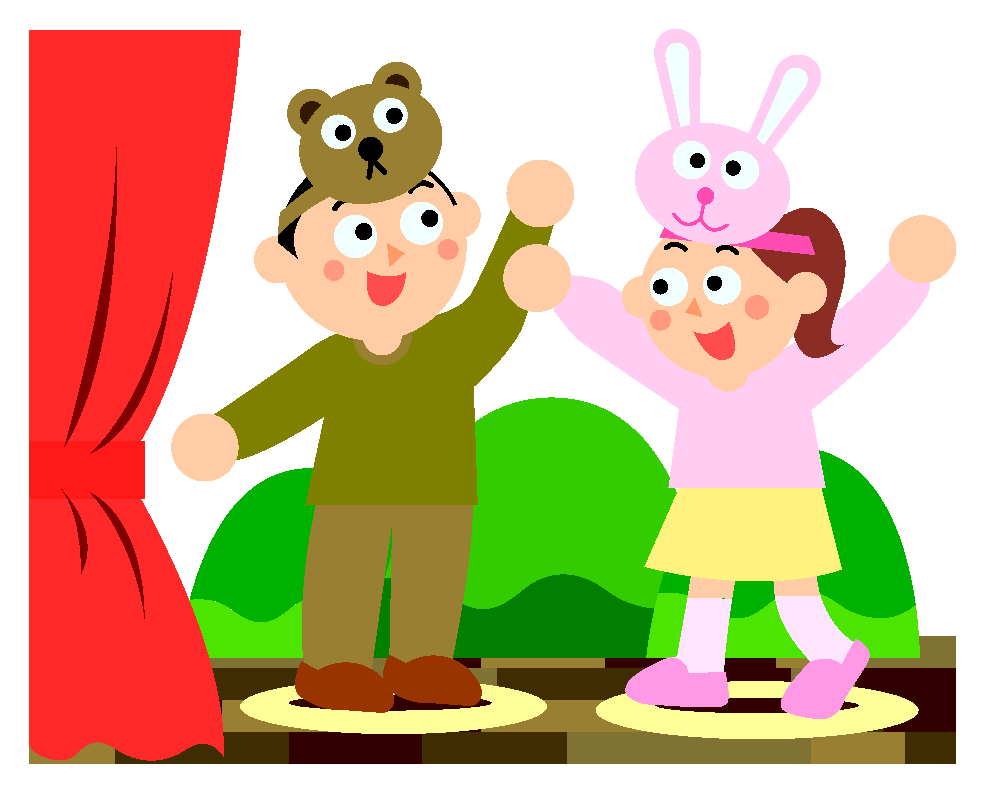 Подготовила воспитательМуравьева Е.Г.